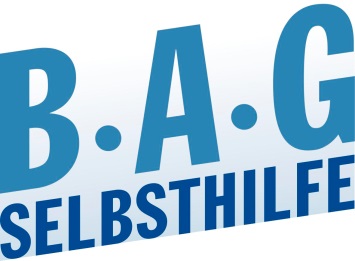 Selbstbestimmungsrecht von Patienten ist unantastbar!BAG SELBSTHILFE lehnt Pläne des neuen RISG -Gesetzes
empört ab.Erleichterungen beim Zugang zu Rehabilitation und reduzierte Zuzahlungen werden begrüßtDüsseldorf, 11.09.2019. In der heutigen Anhörung im Bundesministerium für Gesundheit (BMG) zum Referentenentwurf des „Gesetzes zur Stärkung von Rehabilitation und intensivpflegerischer Versorgung in der gesetzlichen Krankenversicherung (RISG) wird Dr. Martin Danner, Bundesgeschäftsführer der BAG SELBSTHILFE sich vehement gegen die Pläne der Bunderegierung aussprechen, die außerklinische Intensivpflege mit Beatmung in den eigenen vier Wänden nur noch als absolute Ausnahmeregelung festzuschreiben. Im Entwurf heißt es: „Die Leistungen der außerklinischen Intensivpflege werden künftig regelhaft in vollstationären Pflegeeinrichtungen (...) oder in speziellen Intensivpflege-Wohneinheiten, die strengen Qualitätsanforderungen unterliegen, erbracht.“ Aus Sicht der BAG SELBSTHILFE wäre eine solche Vorschrift verfassungswidrig und weder mit dem Grundgesetz noch mit der UN-Behindertenrechtskonvention zu vereinbaren.„Es ist nachvollziehbar und durchaus zu begrüßen, dass Qualitätsmängel und Fehlversorgung im Bereich der Intensivpflege beseitigt werden sollen. Mit Empörung ist allerdings der Versuch zurückzuweisen, eine Lösung der Problematik darin zu suchen, dass das Selbstbestimmungsrecht der betroffenen Patienten zunichte gemacht und diese in vollstationäre Pflegeeinrichtungen oder Wohngruppen abgeschoben werden“, kritisiert Dr. Martin Danner. „Auch Menschen mit einem hohen Bedarf an medizinischer Behandlungspflege, insbesondere kontinuierlich beatmete Patienten haben ein Recht, ihren Aufenthaltsort frei wählen zu können und in ihrem familiären Umfeld zu leben!“.Die BAG SELBSTHILFE sieht adäquate Lösungen viel eher darin, die Qualitätstransparenz für die Versicherten zu verbessern sowie intensive Qualitätskontrollen einzuführen.„Warum hier zu Lasten von Beatmungspatienten finanzielle Gewinne gemacht werden und die Versicherten abgestraft werden sollen, ist für uns unverständlich“, so Dr. Danner.Begrüßt werden von der BAG SELBSTHILFE der im Gesetzesentwurf vorgesehene vereinfach-te Zugang zur medizinischen Rehabilitation, gerade auch für ältere Menschen sowie die geplante Reduktion von Zuzahlungen. „Insgesamt enthält der vorliegende Gesetzesentwurf aber an vielen Stellen schwammige Begriffsbildungen, sodass weder die jeweils betroffene Personengruppe klar erkennbar ist noch der Umfang des jeweiligen Leistungsanspruches. Insofern bedarf es hier dingend einer generellen Nachbesserung“, stellt der Bundesgeschäftsführer der BAG SELBSTHILFE fest.Burga TorgesReferatsleitung Presse- & ÖffentlichkeitsarbeitBAG SELBSTHILFEBundesarbeitsgemeinschaft Selbsthilfe von Menschen mit Behinderung, chronischer Erkrankung und ihren Angehörigen e.V.Kirchfeldstr. 149, 40215 DüsseldorfTel.:    0211-31006-25Fax.:    0211-31006-48Email: burga.torges@bag-selbsthilfe.deDie BAG SELBSTHILFE mit Sitz in Düsseldorf ist die Dachorganisation von 117 bundesweiten Selbsthilfeverbänden behinderter und chronisch kranker Menschen und ihrer Angehörigen. Darüber hinaus vereint sie 13 Landesarbeitsgemeinschaften und 5 außerordentliche Mitgliedsverbände. Der BAG SELBSTHILFE sind somit mehr als 1 Million körperlich-, geistig-, sinnesbehinderte und chronisch kranke Menschen angeschlossen, die sowohl auf Bundes- und Landesebene tätig sind als auch auf lokaler Ebene in Selbsthilfegruppen und Vereinen vor Ort. Selbstbestimmung, Selbstvertretung, Integration, Rehabilitation und Teilhabe behinderter und chronisch kranker Menschen sind die Grundsätze, nach denen die BAG SELBSTHILFE für die rechtliche und tatsächliche Gleichstellung behinderter und chronisch kranker Menschen in zahlreichen politischen Gremien eintritt.____________________________________________________________________________